安徽省公路学会文件皖路学〔2022〕27号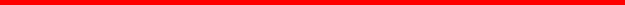 关于缴纳2022 年度团体会费的通知各会员单位：为保障省公路学会日常工作的正常运转和年度活动的 顺利开展，根据《安徽省公路学会章程》和《安徽省公路学 会会员会费收取标准及管理办法》规定，从即日起开始收缴 2022 年度会费，即 6000 元/年，请各单位接此通知后，于 2022 年 6 月 30 日前汇至我会指定账户。2021年度欠缴会费 的请一并缴纳。感谢您对安徽省公路学会的支持，并请对学会工作提出 宝贵的意见和建议。户  名： 安徽省公路学会账  号： 341304000010149010329开户行： 交行合肥寿春支行联系人： 张浩(0551-63434095、13956067139)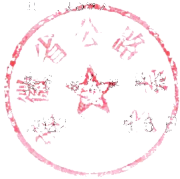 安徽省公路学会2022 年 4 月6 日